ПОСТАНОВЛЕНИЕ                                                                         КАРАРот   __07.11.2014____ года 	     № __72_______                                    О внесении изменений в Постановление Главы Верхнеуслонского муниципального района от 13.02.2014 года № 18«О создании антитеррористической комиссии Верхнеуслонского муниципального района Республики Татарстан»	В связи со штатно-должностными изменениями,  ПОСТАНОВЛЯЮ:1. Вывести из состава антитеррористической комиссии Верхнеуслонского муниципального района Республики Татарстан:	- Федорову Людмилу Викторовну - помощника Главы Верхнеуслонского муниципального района по вопросам противодействия коррупции, секретаря комиссии;          - Камалетдинову Лилию Фидаиловну - помощника руководителя Исполнительного комитета Верхнеуслонского муниципального района по мобилизационной работе;          - Закирову Гульшат Талгатовну - начальника Отделения Управления Федеральной миграционной службы Российской Федерации по Республике Татарстан в Верхнеуслонском районе.           -  Хафизова Алмаза Фаргатовича - начальника муниципального казенного учреждения «Отдел образования Верхнеуслонского муниципального района».2. Ввести в состав антитеррористической комиссии Верхнеуслонского муниципального района Республики Татарстан:- Тихонову Хатиру Зариповну - помощника Главы Верхнеуслонского муниципального района по вопросам противодействия коррупции, секретарем комиссии;        -  Давлетшина Марселя Фаритовича - начальника Отделения Управления Федеральной миграционной службы Российской Федерации по Республике Татарстан в Верхнеуслонском районе;3. Утвердить новый состав антитеррористической комиссии  Верхнеуслонского муниципального района Республики Татарстан (приложение    № 1). Глава Верхнеуслонского муниципального района                                                        М.Г. Зиатдинов Х.З.Тихонова4 экз. Приложение №1  к постановлению Главы Верхнеуслонского  муниципального района  от «___»__2014 года  № _____Состав антитеррористической комиссии Верхнеуслонского муниципального района Республики Татарстан                                         Председатель комиссии: Руководитель аппарата СоветаВерхнеуслонского муниципального района                                Л.Н. Никитина         РЕСПУБЛИКА     ТАТАРСТАНГЛАВА      Верхнеуслонского       муниципального района      422570,  село Верхний  Услон, ул. Чехова, д. 18     тел: (8843-79) 2-13-38, факс: (8843-79) 2-18-39E-mail: sovet.uslon.@tatar.ru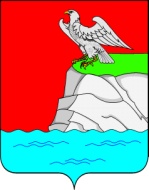   ТАТАРСТАН    РЕСПУБЛИКАСЫ  Югары Ослан муниципаль районы  БАШЛЫГЫ         422570,   Югары  Ослан  авылы, Чехов ур., 18 нче йорттел: (8843-79) 2-13-38, факс: (8843-79) 2-18-39E-mail: sovet.uslon.@tatar.ru              -  Плеханова  Сергея Александровича – председателя  Территориального отделения Татарстанского союза инвалидов и ветеранов войны в Афганистане;     - Троицкую  Римму Сергеевну - председателя  Верхнеуслонского районного Совета ветеранов войны и труда;    -    Зиганшина Гали Абзаловича - имама мечети с. Верхний Услон;    -  Чибирева Владимира Александровича - настоятеля Свято-Николо-Ильинской церкви с.Верхний Услон.    - Иванова Игоря Александровича - помощника руководителя Исполнительного комитета Верхнеуслонского муниципального района по мобилизационной работе;     -   Мусину Флюру Ильгизовну – заместителя начальника муниципального казенного учреждения «Отдел образования Верхнеуслонского муниципального района»     -   Егорова Сергея Борисовича - начальника  филиала по ФКУ УФСИН России по Республике Татарстан.ЗиатдиновМаратГалимзяновичГлава Верхнеуслонского муниципального района Заместитель председателя комиссии:Заместитель председателя комиссии:Хохорин ОлегЕвгеньевичНачальник межмуниципального отдела Министерства внутренних дел России «Верхнеуслонский» (по согласованию)Секретарь комиссии:Секретарь комиссии:Тихонова Хатира ЗариповнаПомощник Главы Верхнеуслонского муниципального района по вопросам противодействия коррупции                                                Члены комиссии:                                               Члены комиссии:ПестовЭдуардВалерьевичНачальник 112 Пожарной части Федерального государственного казенного учреждения «8 отряд Федеральной противопожарной службы по Республике Татарстан» (по согласованию)СадыковАнасДамировичНачальник Отделения надзорной деятельности по Верхнеуслонскому  муниципальному району Главного управления МЧС Российской Федерации по Республике Татарстан (по согласованию)СадыковаРиммаКамиловнаЗаместитель начальника Территориального отдела Управления Роспотребнадзора по Республике Татарстан в Зеленодольском районе и  г.Зеленодольск (по согласованию)МингазоваАльфия КурбангалиевнаУправляющий делами Исполнительного комитета Верхнеуслонского муниципального района (по согласованию)Касимов Вилен ВакифовичЗаместитель руководителя Исполнительного комитета по социально-культурным вопросам Верхнеуслонского муниципального района(по согласованию)МусинаФлюраИльгизовнаЗаместитель начальника муниципального казенного учреждения «Отдел образования Верхнеуслонского муниципального района» (по согласованию)НазароваМаринаЮрьевнаНачальник муниципального казенного учреждения «Отдел культуры Верхнеуслонского муниципального района» (по согласованию) Федотов АлександрНиколаевичНачальник отдела по делам молодежи и спорта Исполнительного комитета Верхнеуслонского муниципального района (по согласованию)ДавлетшинМарсель ФаритовичНачальник Отделения Управления Федеральной миграционной службы Российской Федерации по Республике Татарстан в Верхнеуслонском районе(по согласованию)Шакиров Рустем АзгаровичНачальник отдела Военного комиссара Республики Татарстан(по согласованию)МуфталиевНусратЗагитовичДиректор филиала «Редакция газеты «Волжская Новь» открытого акционерного общества «Татмедиа» (по согласованию)Плеханов Сергей АлександровичПредседатель Территориального отделения Татарстанского союза инвалидов и ветеранов войны в Афганистане (по согласованию)Троицкая Римма Сергеевна Председатель  Верхнеуслонского районного Совета ветеранов войны и труда  (по согласованию)Зиганшин Гали АбзаловичИмам мечети с. Верхний Услон (по согласованию)Чибирев Владимир АлександровичНастоятель Свято-Николо-Ильинской церкви с.Верхний Услон (по согласованию)ИвановИгорь АлександровичПомощник руководителя Исполнительного комитета Верхнеуслонского муниципального района по мобилизационной работе (по согласованию)Егоров Сергей Борисович Начальник  филиала по ФКУ УФСИН России по Республике Татарстан(по согласованию)